1.- (2 puntos) Define comercio internacional y enumera tres ventajas2.- (2 puntos) Explica los diversos grados de integración económica3.- (2 puntos) Define globalización y explica sus ventajas4.- (2 puntos) Explica dos medidas de la política occidental para salir de la pobreza.5.- (2 puntos) ¿En qué se diferencia el término desarrollo del de crecimiento económico?       ECONOMÍA 4º ESO. (CURSO 2019-20)(CONTROL TEMA 12)         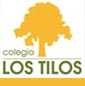 Nombre y apellidos……………………………………………………………………………curso………NOTA